В соответствии со статьей 17.1. Федерального закона от 06.10.2003 № 131-ФЗ «Об общих принципах организации местного самоуправления в Российской Федерации», статьей 13.1 Федерального закона от 08.11.2007 № 257-ФЗ «Об автомобильных дорогах и о дорожной деятельности в Российской Федерации и о внесении изменений в отдельные законодательные акты Российской Федерации», статьей 3.1 Федерального закона от 08.11.2007 № 259-ФЗ «Устав автомобильного транспорта и городского наземного электрического транспорта», Федеральным законом от 31.07.2020 № 248-ФЗ «О государственном контроле (надзоре) и муниципальном контроле в Российской Федерации», Решением Сосновоборского городского Совета депутатов от 24.01.2022 «16-63-р «Об утверждении Положения о муниципальном контроле на автомобильном транспорте и в дорожном хозяйстве на территории муниципального образования город Сосновоборск Красноярского края», руководствуясь ст. 26, 38 Устава города Сосновоборска Красноярского края,ПОСТАНОВЛЯЮ1. Утвердить Программу профилактики рисков причинения вреда (ущерба) охраняемым законом ценностям на 2023 год в рамках муниципального контроля на автомобильном транспорте и в дорожном хозяйстве на территории города Сосновоборска Красноярского края.2. Управлению делами и кадрами администрации города (Качаева Е.Ю.) обеспечить размещение настоящего постановления на официальном сайте администрации города Сосновоборска.3. Контроль за исполнением постановления возложить на заместителя Главы города по вопросам жизнеобеспечения (Д.В. Иванов).4. Настоящее постановление вступает в силу с 01.01.2023г.Глава города Сосновоборска                                                                  А.С. КудрявцевПриложениек постановлению администрации города от ___.___.2022 № _____ПРОГРАММА профилактики рисков причинения вреда (ущерба) охраняемым законом ценностям при осуществлении муниципального контроля на автомобильном транспорте и в дорожном хозяйстве на территории города Сосновоборска Красноярского края на 2023 год 1. Анализ текущего состояния осуществления вида контроля, описание текущего уровня развития профилактической деятельности контрольного (надзорного) органа, характеристика проблем, на решение которых направлена программа профилактики1.1.	Программа профилактики рисков причинения вреда (ущерба) охраняемым законом ценностям при осуществлении муниципального контроля на автомобильном транспорте и в дорожном хозяйстве на территории города Сосновоборска Красноярского края (далее — муниципальный контроль) на 2023 год (далее - Программа) разработаны в соответствии с Положением о муниципальном контроле на автомобильном транспорте и в дорожном хозяйстве на территории муниципального образования город Сосновоборск Красноярского края, утвержденным решением Сосновоборского городского Совета депутатов от 24.01.2022 № 16/63-р.1.2.	Муниципальный контроль осуществляется в отношении граждан, осуществляющих деятельность в качестве индивидуальных предпринимателей, организаций, в том числе коммерческих и некоммерческих организаций любых форм собственности и организационно-правовых форм (далее — контролируемые лица). 1.3.	Предмет и объекты муниципального контроля определены Положением о муниципальном контроле, утвержденным решением Сосновоборского городского Совета депутатов от 24.01.2022 № 16/63-р.2. Цели и задачи реализации программы профилактики2.1. Программа профилактики направлена на достижение следующих основных целей:1) стимулирование добросовестного соблюдения обязательных требований всеми контролируемыми лицами;2) устранение условий, причин и факторов, способных привести к нарушениям обязательных требований и (или) причинению вреда (ущерба) охраняемым законом ценностям;3) создание условий для доведения обязательных требований до контролируемых лиц, повышение информированности о способах их соблюдения.2.2. Задачами Программы профилактики являются:1) предотвращение рисков причинения вреда охраняемым законом ценностям;2) проведение профилактических мероприятий, направленных на предотвращение причинения вреда охраняемым законом ценностям;3) информирование, консультирование контролируемых лиц с использованием информационно-телекоммуникационных технологий;4) обеспечение доступности информации об обязательных требованиях и необходимых мерах по их исполнению.3. Перечень профилактических мероприятий, сроки (периодичность) их проведения.4. Показатели результативности и эффективности программы профилактики 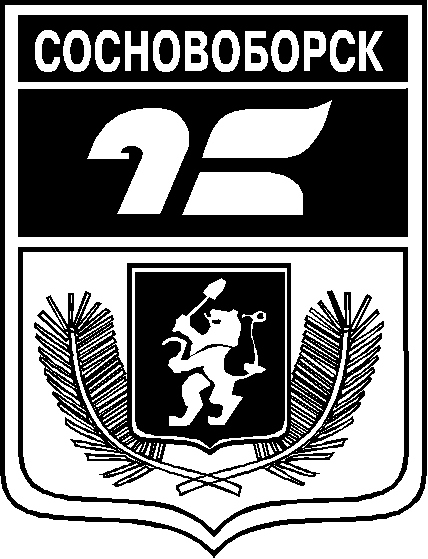 АДМИНИСТРАЦИЯ ГОРОДА СОСНОВОБОРСКАПОСТАНОВЛЕНИЕАДМИНИСТРАЦИЯ ГОРОДА СОСНОВОБОРСКАПОСТАНОВЛЕНИЕОб утверждении Программы профилактики рисков причинения вреда (ущерба) охраняемым законом ценностям при осуществлении муниципального контроля на автомобильном транспорте и в дорожном хозяйстве на территории города Сосновоборска Красноярского края на 2023 год№ п/пНаименование формы мероприятияНаименование формы мероприятияСрок, (периодичность) проведения мероприятияОтветственное должностное лицо1ИнформированиеИнформированиеИнформированиеИнформирование1.1Размещения на официальном сайте администрации города в информационно-телекоммуникационной сети Интернет сведений: - текстов нормативных правовых актов, регулирующих осуществление Муниципального контроля;- сведений об изменениях, внесенных в нормативные правовые акты, регулирующие осуществление Муниципального контроля, о сроках и порядке их вступления в силу;- перечня нормативных правовых актов с указанием структурных единиц этих актов, содержащих обязательные требования, оценка соблюдения которых является предметом Муниципального контроля, а также информации о мерах ответственности, применяемых при нарушении обязательных требований, с текстами в действующей редакции;- утвержденные проверочные листы в формате, допускающем их использование для самообследования;- руководства по соблюдению обязательных требований, разработанные и утвержденные в соответствии с Федеральным законом "Об обязательных требованиях в Российской Федерации";- программу профилактики рисков причинения вреда;- исчерпывающего перечня сведений, которые могут запрашиваться контрольным (надзорным) органом у Контролируемого лица;- сведений о способах получения консультаций по вопросам соблюдения обязательных требований;- сведений о применении контрольным (надзорным) органом мер стимулирования добросовестности контролируемых лиц;- сведений о порядке досудебного обжалования решений контрольного (надзорного) органа, действий (бездействия) его должностных лиц;- докладов о Муниципальном контроле;- иных сведений, предусмотренных нормативными правовыми актами Российской Федерации, нормативными правовыми актами субъектов Российской Федерации, муниципальными правовыми актами и (или) настоящей Программой.Размещения на официальном сайте администрации города в информационно-телекоммуникационной сети Интернет сведений: - текстов нормативных правовых актов, регулирующих осуществление Муниципального контроля;- сведений об изменениях, внесенных в нормативные правовые акты, регулирующие осуществление Муниципального контроля, о сроках и порядке их вступления в силу;- перечня нормативных правовых актов с указанием структурных единиц этих актов, содержащих обязательные требования, оценка соблюдения которых является предметом Муниципального контроля, а также информации о мерах ответственности, применяемых при нарушении обязательных требований, с текстами в действующей редакции;- утвержденные проверочные листы в формате, допускающем их использование для самообследования;- руководства по соблюдению обязательных требований, разработанные и утвержденные в соответствии с Федеральным законом "Об обязательных требованиях в Российской Федерации";- программу профилактики рисков причинения вреда;- исчерпывающего перечня сведений, которые могут запрашиваться контрольным (надзорным) органом у Контролируемого лица;- сведений о способах получения консультаций по вопросам соблюдения обязательных требований;- сведений о применении контрольным (надзорным) органом мер стимулирования добросовестности контролируемых лиц;- сведений о порядке досудебного обжалования решений контрольного (надзорного) органа, действий (бездействия) его должностных лиц;- докладов о Муниципальном контроле;- иных сведений, предусмотренных нормативными правовыми актами Российской Федерации, нормативными правовыми актами субъектов Российской Федерации, муниципальными правовыми актами и (или) настоящей Программой.Постоянно в целях поддержания в актуальном состоянииСпециалисты администрации города, к должностным обязанностям которых относится осуществление муниципального контроля  2Объявление предостереженияОбъявление предостереженияОбъявление предостереженияОбъявление предостережения2.1Выдача контролируемому лицу предостережения о недопустимости нарушения обязательных требований в случае наличия у Контрольного органа сведений о готовящихся нарушениях обязательных требований или признаках нарушений обязательных требований и (или) в случае отсутствия подтверждения данных о том, что нарушение обязательных требований причинило вред (ущерб) охраняемым законом ценностям либо создало угрозу причинения вреда (ущерба) охраняемым законом ценностям.Выдача контролируемому лицу предостережения о недопустимости нарушения обязательных требований в случае наличия у Контрольного органа сведений о готовящихся нарушениях обязательных требований или признаках нарушений обязательных требований и (или) в случае отсутствия подтверждения данных о том, что нарушение обязательных требований причинило вред (ущерб) охраняемым законом ценностям либо создало угрозу причинения вреда (ущерба) охраняемым законом ценностям.Не позднее 30 дней со дня получения указанных сведенийСпециалисты администрации города, к должностным обязанностям которых относится осуществление муниципального контроля  3КонсультированиеКонсультированиеКонсультированиеКонсультирование3.1Консультирование по телефону, посредством видео-конференц-связи, на личном приеме, либо в ходе проведения профилактических мероприятий, контрольных мероприятий о:- организации и осуществлении Муниципального контроля;- порядке осуществления профилактических, контрольных мероприятий, установленных настоящим Положением о муниципальном контроле.Консультирование по телефону, посредством видео-конференц-связи, на личном приеме, либо в ходе проведения профилактических мероприятий, контрольных мероприятий о:- организации и осуществлении Муниципального контроля;- порядке осуществления профилактических, контрольных мероприятий, установленных настоящим Положением о муниципальном контроле.По поступлению обращения.Письменные обращения — в порядке и сроки, установленные Федеральным законом от 02.05.2006 № 59-ФЗ «О порядке рассмотрения обращений граждан Российской Федерации»Специалисты администрации города, к должностным обязанностям которых относится осуществление муниципального контроля  4Обобщение правоприменительной практикиОбобщение правоприменительной практикиОбобщение правоприменительной практикиОбобщение правоприменительной практики4.1Подготовка доклада, содержащего результаты обобщения правоприменительной практики контрольного органа по осуществлению муниципального контроля в сфере благоустройства.Размещение доклада на официальном сайте Администрации города в информационно-телекоммуникационной сети «Интернет».До 01 июля 2024 годаДо 01 июля 2024 годаСпециалисты администрации города, к должностным обязанностям которых относится осуществление муниципального контроля  5Профилактический визитПрофилактический визитПрофилактический визитПрофилактический визит5.1Проводится в форме профилактической беседы по месту осуществления деятельности контролируемого лицаВ течение 1 года со дня начала осуществления контролируемым лицом деятельности, которая или результаты которой являются объектами муниципального контроля.По инициативе контрольного органа или по обращениям контролируемых лиц.В течение 1 года со дня начала осуществления контролируемым лицом деятельности, которая или результаты которой являются объектами муниципального контроля.По инициативе контрольного органа или по обращениям контролируемых лиц.Специалисты администрации города, к должностным обязанностям которых относится осуществление муниципального контроля Наименование показателяИсполнениепоказателя2023 год,%Полнота информации, размещенной на официальном сайте контрольного органа в сети «Интернет» в соответствии со статьей 46 Федерального закона от 31 июля 2021 г. № 248-ФЗ «О государственном контроле (надзоре) и муниципальном контроле в Российской Федерации»100%Доля контролируемых лиц, удовлетворенных консультированием в общем количестве контролируемых лиц, обратившихся за консультацией (отсутствие обоснованных жалоб по результатам консультирования)100%Выдача контролируемому лицу предостережения о недопустимости нарушения обязательных требований>3 шт.